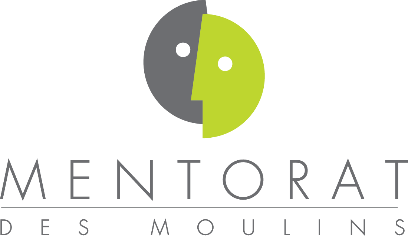 Le service de mentorat est offert aux entrepreneurs de Terrebonne et de Mascouche par la MRC Les Moulins dans le cadre de son mandat portant sur le démarrage et la croissance d’entreprises.  Pour la prestation de ce service, comportant le jumelage avec un mentor et le suivi de la dyade, la MRC Les Moulins a conclu une entente avec madame Suzanne Dauphin (Mentorat des Moulins). Votre demande sera transférée à madame Suzanne Dauphin, laquelle prendra contact avec vous pour amorcer le processus de jumelage.  BOUTON SOUMETTRE MON INSCRIPTION inscriptionmentorat@mrclesmoulins.caFORMULAIRE DE DEMANDE DE MENTORATFORMULAIRE DE DEMANDE DE MENTORATFORMULAIRE DE DEMANDE DE MENTORATFORMULAIRE DE DEMANDE DE MENTORATFORMULAIRE DE DEMANDE DE MENTORATFORMULAIRE DE DEMANDE DE MENTORATFORMULAIRE DE DEMANDE DE MENTORATFORMULAIRE DE DEMANDE DE MENTORATFORMULAIRE DE DEMANDE DE MENTORATFORMULAIRE DE DEMANDE DE MENTORATFORMULAIRE DE DEMANDE DE MENTORATFORMULAIRE DE DEMANDE DE MENTORATFORMULAIRE DE DEMANDE DE MENTORAT	Nouvelle inscription	Nouvelle inscription	Nouvelle inscription	Renouvellement 	Renouvellement 	Renouvellement 	Renouvellement 	Renouvellement 	Renouvellement 	Pas de renouvellement  	Pas de renouvellement  	Pas de renouvellement  	Pas de renouvellement  CONTACTCONTACTCONTACTCONTACTCONTACTCONTACTCONTACTCONTACTCONTACTCONTACTCONTACTCONTACTCONTACTNom de l’entreprise :Nom de l’entreprise :Nom :Nom :Prénom :Téléphone :Téléphone :Cellulaire :Adresse :Adresse :Ville :Province :Province :Code postal :Adresse électronique :Adresse électronique :Site Web :SECTEUR D’ACTIVITÉS DE L’ENTREPRISESECTEUR D’ACTIVITÉS DE L’ENTREPRISESECTEUR D’ACTIVITÉS DE L’ENTREPRISESECTEUR D’ACTIVITÉS DE L’ENTREPRISESECTEUR D’ACTIVITÉS DE L’ENTREPRISESECTEUR D’ACTIVITÉS DE L’ENTREPRISESECTEUR D’ACTIVITÉS DE L’ENTREPRISESECTEUR D’ACTIVITÉS DE L’ENTREPRISESECTEUR D’ACTIVITÉS DE L’ENTREPRISESECTEUR D’ACTIVITÉS DE L’ENTREPRISESECTEUR D’ACTIVITÉS DE L’ENTREPRISESECTEUR D’ACTIVITÉS DE L’ENTREPRISESECTEUR D’ACTIVITÉS DE L’ENTREPRISE  Agriculture  Agriculture  Agriculture  Technologies  Technologies  Technologies  Technologies  Technologies  Technologies Autres (précisez) Autres (précisez) Autres (précisez) Autres (précisez)  Commerce de détail  Commerce de détail  Commerce de détail  Services d’affaires  Services d’affaires  Services d’affaires  Services d’affaires  Services d’affaires  Services d’affaires  Construction  Construction  Construction  Services personnels  Services personnels  Services personnels  Services personnels  Services personnels  Services personnels  Industriel  Industriel  Industriel  Tourisme  Tourisme  Tourisme  Tourisme  Tourisme  Tourisme  Distribution  Distribution  Distribution  Transport  Transport  Transport  Transport  Transport  TransportNATURE DES ACTIVITÉS DE L’ENTREPRISENATURE DES ACTIVITÉS DE L’ENTREPRISENATURE DES ACTIVITÉS DE L’ENTREPRISENATURE DES ACTIVITÉS DE L’ENTREPRISENATURE DES ACTIVITÉS DE L’ENTREPRISENATURE DES ACTIVITÉS DE L’ENTREPRISENATURE DES ACTIVITÉS DE L’ENTREPRISENATURE DES ACTIVITÉS DE L’ENTREPRISENATURE DES ACTIVITÉS DE L’ENTREPRISENATURE DES ACTIVITÉS DE L’ENTREPRISENATURE DES ACTIVITÉS DE L’ENTREPRISENATURE DES ACTIVITÉS DE L’ENTREPRISENATURE DES ACTIVITÉS DE L’ENTREPRISEAvez-vous déjà été en affaires ?Avez-vous déjà été en affaires ?Avez-vous déjà été en affaires ?  OUI          NON  OUI          NON  OUI          NON  OUI          NONPrincipal actionnaire           OUI     NONPrincipal actionnaire           OUI     NONPrincipal actionnaire           OUI     NONPrincipal actionnaire           OUI     NONPrincipal actionnaire           OUI     NONPrincipal actionnaire           OUI     NONNombre d’années d’existence :Nombre d’années d’existence :Nombre d’années d’existence :Titre :Votre entreprise est-elle située à votre résidence ?Votre entreprise est-elle située à votre résidence ?Votre entreprise est-elle située à votre résidence ?  OUI          NON  OUI          NON  OUI          NON  OUI          NONNombre d’employés :Nombre d’employés :Nombre d’employés :Nombre d’employés :Tarifs (taxes incluses) et facturationTarifs (taxes incluses) et facturationTarifs (taxes incluses) et facturationTarifs (taxes incluses) et facturationTarifs (taxes incluses) et facturationTarifs (taxes incluses) et facturationTarifs (taxes incluses) et facturationTarifs (taxes incluses) et facturationTarifs (taxes incluses) et facturationTarifs (taxes incluses) et facturationTarifs (taxes incluses) et facturationTarifs (taxes incluses) et facturationTarifs (taxes incluses) et facturationÀ la création de la dyadeÀ la création de la dyadeÀ la création de la dyade172.46 $172.46 $Renouvellement annuel à la date anniversaire de la dyade sur confirmation de la continuité de celle-ci en un versement.Renouvellement annuel à la date anniversaire de la dyade sur confirmation de la continuité de celle-ci en un versement.Renouvellement annuel à la date anniversaire de la dyade sur confirmation de la continuité de celle-ci en un versement.Renouvellement annuel à la date anniversaire de la dyade sur confirmation de la continuité de celle-ci en un versement.Renouvellement annuel à la date anniversaire de la dyade sur confirmation de la continuité de celle-ci en un versement.Renouvellement annuel à la date anniversaire de la dyade sur confirmation de la continuité de celle-ci en un versement.344.93 $Après six mois de dyadeAprès six mois de dyadeAprès six mois de dyade172.47 $172.47 $Renouvellement annuel à la date anniversaire de la dyade sur confirmation de la continuité de celle-ci en un versement.Renouvellement annuel à la date anniversaire de la dyade sur confirmation de la continuité de celle-ci en un versement.Renouvellement annuel à la date anniversaire de la dyade sur confirmation de la continuité de celle-ci en un versement.Renouvellement annuel à la date anniversaire de la dyade sur confirmation de la continuité de celle-ci en un versement.Renouvellement annuel à la date anniversaire de la dyade sur confirmation de la continuité de celle-ci en un versement.Renouvellement annuel à la date anniversaire de la dyade sur confirmation de la continuité de celle-ci en un versement.344.93 $Total annuel :Total annuel :Total annuel :344.93 $344.93 $Renouvellement annuel à la date anniversaire de la dyade sur confirmation de la continuité de celle-ci en un versement.Renouvellement annuel à la date anniversaire de la dyade sur confirmation de la continuité de celle-ci en un versement.Renouvellement annuel à la date anniversaire de la dyade sur confirmation de la continuité de celle-ci en un versement.Renouvellement annuel à la date anniversaire de la dyade sur confirmation de la continuité de celle-ci en un versement.Renouvellement annuel à la date anniversaire de la dyade sur confirmation de la continuité de celle-ci en un versement.Renouvellement annuel à la date anniversaire de la dyade sur confirmation de la continuité de celle-ci en un versement.344.93 $Date de la signatureLe fait de cocher cette case équivaut à ma signature JourMoisAnnée